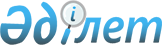 "Тауарларды, жұмыстар мен көрсетілетін қызметтерді сатып алу кезінде ұйымдардың жергілікті қамтуды есептеуінің бірыңғай әдістемесін бекіту туралы" Қазақстан Республикасы Үкіметінің 2010 жылғы 20 қыркүйектегі № 964 қаулысына өзгерістер мен толықтырулар енгізу туралы
					
			Күшін жойған
			
			
		
					Қазақстан Республикасы Үкіметінің 2012 жылғы 22 қазандағы № 1336 Қаулысы. Күші жойылды - Қазақстан Республикасы Үкіметінің 2015 жылғы 28 шілдедегі № 596 қаулысымен      Ескерту. Күші жойылды - ҚР Үкіметінің 28.07.2015 № 596 (алғашқы ресми жарияланған күнінен кейін күнтізбелік он күн өткен соң қолданысқа енгізіледі) қаулысымен.      Қазақстан Республикасының Үкіметі ҚАУЛЫ ЕТЕДІ:



      1. «Тауарларды, жұмыстар мен көрсетілетін қызметтерді сатып алу кезінде ұйымдардың жергілікті қамтуды есептеуінің бірыңғай әдістемесін бекіту туралы» Қазақстан Республикасы Үкіметінің 2010 жылғы 20 қыркүйектегі № 964 қаулысына (Қазақстан Республикасының ПҮАЖ-ы, 2010 ж., № 52, 496-құжат) мынадай өзгерістер мен толықтырулар енгізілсін:



      көрсетілген қаулымен бекітілген Тауарларды, жұмыстар мен көрсетілетін қызметтерді сатып алу кезінде ұйымдардың жергілікті қамтуды есептеуінің бірыңғай әдістемесінде:



      4-тармақтың сегізінші абзацы мынадай редакцияда жазылсын:



      «Егер осы Тауарларды, жұмыстар мен көрсетілетін қызметтерді сатып алу кезінде ұйымдардың жергілікті қамтуды есептеуінің бірыңғай әдістемесінің 7, 8-тармақтарында өзгеше белгіленбесе, «CT-KZ» нысанының тауардың шығу тегі туралы сертификаты болмаған жағдайда Кі = 0;»;



      5-тармақтың он төртінші абзацы мынадай редакцияда жазылсын: «Егер осы Тауарларды, жұмыстар мен көрсетілетін қызметтерді сатып алу кезінде ұйымдардың жергілікті қамтуды есептеуінің бірыңғай әдістемесінің 7, 8-тармақтарында өзгеше белгіленбесе, «CT-KZ» нысанының тауардың шығу тегі туралы сертификаты болмаған жағдайда Кі = 0;»;



      мынадай мазмұндағы 7 және 8-тармақтармен толықтырылсын:



      «7. Осы Бірыңғай әдістеменің қосымшасында көзделген «CT-KZ» нысанының ішкі айналымы үшін тауардың шығу тегі туралы сертификатпен расталуын талап етпейтін Қазақстан Республикасының резиденттерінен сатып алынған, шикізат тауарлары пайдаланылған тауарларды немесе жұмыстарды жеткізуге арналған шартта жергілікті қамтуды есептеу кезінде Кі «CT-KZ» нысанының ішкі айналымы үшін тауардың шығу тегі туралы сертификатпен расталмай бірлікке теңестіріледі.



      8. Табиғи монополия субъектілерінің мемлекеттік тіркеліміне енгізілген табиғи монополиялар субъектілерімен шарттар бойынша жергілікті қамтуды есептеу кезінде Kі және Rj коэффициенті бірлікке теңестіріледі.».



      осы қаулыға қосымшаға сәйкес қосымшамен толықтырылсын.



      2. Осы қаулы алғашқы ресми жарияланғанынан кейін күнтізбелік он күн өткен соң қолданысқа енгізіледі.      Қазақстан Республикасының

      Премьер-Министрі                                      С.Ахметов

Қазақстан Республикасы 

Үкіметінің       

2012 жылғы 22 қазандағы 

№ 1336 қаулысына   

қосымша        

Тауарларды, жұмыстар мен       

көрсетілетін қызметтерді сатып алу 

кезінде ұйымдардың жергілікті   

қамтуды есептеуінің бірыңғай   

әдістемесіне қосымша         

Қазақстан Республикасының резиденттерінен сатып алынған, «CT-KZ» нысанының ішкі айналымы үшін тауардың шығу тегі туралы сертификатпен растауды талап етпейтін шикізат тауарларының тізбесі
					© 2012. Қазақстан Республикасы Әділет министрлігінің «Қазақстан Республикасының Заңнама және құқықтық ақпарат институты» ШЖҚ РМК
				р/с №СЭҚ ӨЖ бойынша тауардың қысқаша атауыСЭҚ ӨЖ1231.Бидай01.11.12.Арпа, қара бидай және сұлы01.11.33.Жасыл ірі бұршақ көкөністері01.11.64.Кептірілген ірі бұршақ көкөністері01.11.75.Тары01.11.426.Өзге де дәнді дақылдар01.11.497.Құрғақ асбұршақ01.11.758.Басқа топтамаларға енгізілмеген, кептірілген бұршақты көкөністер01.11.799.Мақта тұқымы01.11.8410.Өзге де майлы тұқымдар01.11.911.Ақталмаған күріш01.12.112.Жапырақты немесе қабықты бұрыш көкөністері01.13.113.Өзге жеміс-көкөніс дақылдары01.13.314.Тамыр жемісі, құлпынай немесе пияз басы01.13.415.Тамыр жемісі және жоғары крахмал немесе инулин бар құрамында асханалық құлпынай01.13.516.Қант қызылшасы және қант қызылшасының тұқымы01.13.717.Саңырау құлақ және трюфельдер01.13.818.Басқа топтамаға енгізілмеген көкөністер, жаңа піскен көкөністер01.13.919.Мақта шикізаты01.16.1120.Кесілген гүлдер; гүлдердің тұқымы01.19.221.Қызылшаның тұқымы, азық өсімдіктерінің тұқымы; басқа өсімдіктердің шикізаты01.19.322.Ірі мүйізді малдың сүт өнімінің табыны, тірісі01.41.123.Өзге ірі мүйізді малдар және өгіздер, тірісі01.42.124.Жылқылар және өзге жылқы малы, тірісі01.43.125.Түйелер және түйеге ұқсастар, тірісі01.44.126.Қойлар және ешкілер, тірісі01.45.127.Шошқалар, тірісі01.46.128.Үй құсы, тірісі01.47.129.Фермада өсірілетін өзге малдар, тірісі01.49.130.Шикі мұнай және табиғи газ0631.Метал рудалары0732.Тас, құм және балшық08.133.Химия өнеркәсібі және тыңайытқыш өндірісі үшін минералды шикізат08.9134.Шымтезек08.9235.Тұз және таза натрий хлоры, теңіз суы08.9336.Ірі мүйізді малдың, шошқаның, қойдың, ешкінің, жылқының және жылқы тектес малдың еті, жаңа сойылған немесе мұздатылғаны10.11.137.Ірі мүйізді малдың, шошқаның, қойдың, ешкінің, жылқының және жылқы тектес малдың азық-түлігі, жаңа сойылған немесе мұздатылғаны10.11.238.Ет және азық-түліктің мұздатылғаны; ет және өзге азық-түлік10.11.339.Ірі мүйізді малдың немесе жылқы тектес малдың, қой және ешкінің жүндері, терісі және шикі терісі10.11.440.Ірі мүйізді малдың, шошқаның, қойдың, ешкінің майлары10.11.541.Өңделмеген, жарамсыз қалдықтар10.11.642.Мамық және құстардың қаламшасы бар терілері10.12.543.Түгі жоқ ірі қара малдың тұтас терісінен жасалған былғары15.11.3144.Ірі мүйізді малдың жүнсіз терісінен жасалған былғары15.11.3245.Жылқы тектес малдардың жүнсіз терісінен жасалған былғары15.11.3346.Шошқаның, қойдың, ешкінің жүнсіз терісінен жасалған былғары15.11.447.Езілген әк және езілмеген гидравликалық әк23.52.148.Күл, қалдықтарды өртегеннен алынған күлдер38.21.4049.Қайтадан пайдалану үшін қауіпсіз, жарамды, өзге жиналған қалдықтар38.11.5